Методические рекомендации по разработке инструкций по охране трудаг.Якутск 2022г.Разработка инструкций по охране труда      2022 год приготовил для специалистов по охране труда новую порцию работы по актуализации нормативных актов. Очередь дошла и до вопроса переработки инструкций по охране труда. Что это за документы  — работники знают и зачастую откладывают в сторону их изучение, ошибочно думая, что опыт работы и осторожность с лихвой перекроет содержание любой инструкций. А ведь каждый специалист по охране труда твердит – эти правила написаны кровью. Рассмотрим же все по порядку.Содержание статьи:1 Что такое инструкция по охране труда?2 Основание для разработки инструкций по охране труда3 Разъяснение Минтруда о необходимости разработки правил по охране труда4 Цель требований по разработке инструкций по охране труда4.1 Рассмотрим Приказ подробнее5 Рассмотрение нормативного акта и произошедших изменений6 Как правильно переработать (ввести в действие) инструкции по охране труда7 Приказ 772н отменили. Что делать работодателям?7.1 Как теперь быть работодателям и на основании чего разрабатывать инструкции по охране труда? На что будут смотреть контролирующие органы при проведении проверок и какими нормативно-правовыми актами апеллировать?8 Чем пользоваться пока действие Приказа 772н приостановлено?9 ВыводЧто такое инструкция по охране труда?Инструкция по охране труда – это некий свод правил, которые должен соблюдать работник при выполнении своих трудовых обязанностей. В инструкции прописаны основные требования к возрасту, компетенции работника, что необходимо выполнить перед началом выполнения работ, при их выполнении, по завершению и что делать в аварийных ситуациях. Конечно, многие правила по охране труда описаны языком, сложным для восприятия, но донесение их сути (возможных рисков, опасностей и защите от них), т.е. основных требования безопасности – главная цель в любой организации.Основание для разработки инструкций по охране трудаСтатья 214 Трудового кодекса РФ гласит, что работодатель обязан обеспечить разработку и утверждение локальных нормативных актов по охране труда с учетом мнения выборного органа первичной профсоюзной организации или иного уполномоченного работниками представительного органа (при наличии такого представительного органа) в порядке, установленном статьей 372 настоящего Кодекса для принятия локальных нормативных актов. К таким локально-нормативным актам по охране труда относятся и инструкции по охране труда. Количество инструкций по охране труда, в каждом конкретном случае устанавливается работодателем в соответствии со спецификой своей деятельности.Разъяснение Минтруда о необходимости разработки правил по охране трудаПравила по охране труда — не новый документ, но необходимость его разработки и утверждения в организации ранее не устанавливалась. В связи с вступлением новых требований по разработки и утверждению правил и инструкций по охране труда с 1 марта появился резонный вопрос:  «достаточно ли иметь инструкции по охране труда или нужно дополнительно разрабатывать правила по охране труда?». Скачать письмо Министерства труда и социальной защиты № 15-2/ООГ-3549 от 27.12.2021 (формат PDF).Цель требований по разработке инструкций по охране трудаВ связи с вступлением в силу с 01.03.2022, Приказа Минтруда России от 29.10.2021 № 772н “Об утверждении основных требований к порядку разработки и содержанию правил и инструкций по охране труда, разрабатываемых работодателем” (далее – Приказ) инструкции (правила) по охране труда должны разрабатываться в соответствии с новыми требованиями.Обновление от 18.03.2022 Приказ Минтруда России от 29.10.2021 № 772н не применяется с 29.03.2022 до 01.01.2023 на основании Приказа Министерства труда и социальной защиты Российской Федерации от 17.03.2022 № 140н (приказ вступает в силу 29.03.2022г.). Информацию, на основании чего разрабатывать инструкции и как поступить в сложившейся ситуации читайте ниже.Рассмотрим Приказ подробнееОбновленный документ, как мы видим уже в названии, устанавливает основные требования к порядку разработки и содержанию правил и инструкций по охране труда, разрабатываемых работодателем. Основной целью данных требований является обеспечение безопасности труда и сохранения жизни и здоровья работников при выполнении ими своих трудовых обязанностей. Для достижения данной цели перед работодателем стоит нелегкая задача в установлении оптимальных требований безопасности, которые будут оценены в установленных уровнях профессиональных рисков и при этом не будут противоречить государственным нормативным требованиям охраны труда (п.3, п.7 Приказа). В каком количестве будут разработаны инструкции по охране труда или правила предприятия отдается на откуп работодателю (п.4 Приказа). Относительно правил по охране труда, инструкции по охране труда должны быть разработаны и утверждены. Необходимость разрабатывать правила по охране труда прокомментировал Минтруд в своём письме. Письмо Минтруда от 27.12.2021.pdf.При этом обязанности работодателя по разработке правил по охране труда локальным нормативным актом трудовым законодательством Российской Федерации не предусмотрено. Полагаем достаточным, в целях обеспечения безопасности труда и сохранения жизни и здоровья работников обеспечить разработку инструкций по охране труда в установленном порядке с учетом требований правил по охране труда, утвержденных Минтрудом России.Разработанные  документы должны быть всегда актуальными, соответствовать специфике организации, организационным и структурным изменениям (п.5 Приказа).  Разработанные инструкции, как правило, вводятся в действие единым перечнем приказом по организации. Пример представлен ниже:Перечень действующих инструкций — примерРассмотрение нормативного акта и произошедших измененийВажным моментом стало появление Правил по охране труда, требования по разработке к которым ранее не предъявлялись. Более подробная информация касаемо требований к содержанию и оформлению указана ниже.Разработка Правил и Инструкций по охране труда должна основываться на проведенном анализе (оценке) профессиональных рисков, причин производственного травматизма и профессиональных заболеваний, результатах специальной оценки условий труда (п.8 Приказа).С введением нового Приказа исчезнет периодичность в пересмотре инструкций по охране труда раз в пять лет. С 01.03.2022 инструкции по охране труда должны постоянно содержаться в актуальном состоянии.Для определения актуальности в Приказе указаны случаи пересмотра инструкций по охране труда: — когда произошли изменения условий труда; — было внедрено новое оборудование или изменился технологический процесс; — проведено расследование причин аварий, несчастных случаев, профзаболеваний или по требованию надзорных органов (п.30 Приказа).При необходимости допускается разработка временных инструкций по охране труда в случаях внедрения нового оборудования или проведения работ по реконструкции. Срок действия таких инструкций будет ограничен – до введения в эксплуатацию нового (реконструируемого) оборудования (п.27 и п.28 Приказа).Появилось разделение на Правила по охране труда и Инструкции по охране труда. К каждому из них определены основные требования по содержанию и оформлению. Отступать от данных требований не допускается. Рассмотрим их по отдельности:Правила по охране трудаСделаны по изменениям от 01.03.2022 и 01.09.2022Инструкции по охране трудаВ конце каждой инструкции по охране труда необходимо указать лист ознакомления. Например, как представленный ниже.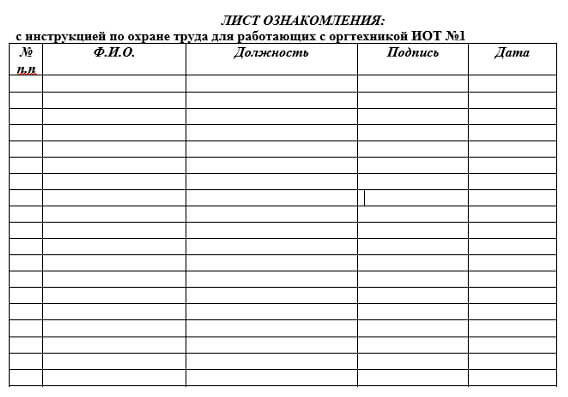 Как правильно переработать (ввести в действие) инструкции по охране трудаДва пути решения «проблемы» остаются неизменными:внести изменения в действующие Правила (инструкции) по охране труда путем утверждения распорядительным документом (например, приказом) изменений;полностью произвести актуализацию инструкций по охране труда с учетом всех требований Приказа.По какому пути лучше всего двигаться решает лицо, ответственное за переработку инструкций по охране труда. Если в организации имеются технологические процессы, не имеющие технически сложного оборудования или не требующие специальной подготовки, то достаточно будет внести изменения.Сделаны по изменениям от 01.03.2022 и 01.09.2022Приказ 772н отменили. Что делать работодателям?Начнем с того, что Приказ Министерства труда и социальной защиты Российской Федерации от 29.10.2021 № 772н «Об утверждении основных требований к порядку разработки и содержанию правил и инструкций по охране труда, разрабатываемых работодателем» отменен не был, его действие будет приостановлено с 29.03.2022 до 01.01.2023 на основании Приказа Министерства труда и социальной защиты Российской Федерации от 17.03.2022 № 140н (приказ вступает в силу 29.03.2022г.).Как теперь быть работодателям и на основании чего разрабатывать инструкции по охране труда? На что будут смотреть контролирующие органы при проведении проверок и какими нормативно-правовыми актами апеллировать?До введения в действие «Основных требований к порядку разработки и содержанию правил и инструкций по охране труда, разрабатываемых работодателем», утв. Приказом Министерства труда и социальной защиты Российской Федерации от 29.10.2021 № 772н, документом, регламентирующим разработку инструкций по охране труда, были «Методические рекомендации по разработке инструкций по охране труда», утв. Минтрудом РФ 13.05.2004 г.Стоит отметить, что на данный момент «Методические рекомендации…» не отменены. Однако по нему не проверялось соблюдение требований охраны труда в части разработки инструкций. Об этом мы можем судить по отсутствию ссылок на него в нормативно правовых актах, использовавшихся при проведении проверок согласно Приказу Роструда от 10.11.2017 N655 «Об утверждении форм проверочных листов (списков контрольных вопросов) для осуществления федерального государственного надзора за соблюдением трудового законодательства и иных нормативных правовых актов, содержащих нормы трудового права» (утратил силу с 10.03.2022г.).Приказ же 772н упоминается в новых проверочных листах, утв. Приказом Федеральной службы по труду и занятости от 01.02.2022 №20 введенным вместо проверочных листов, утв. Приказом №655. Но в связи со скорой приостановкой действия Приказа 772н на период его приостановки, контрольные вопросы, составленные на его основании при проведении плановых проверок использоваться не могут.Чем пользоваться пока действие Приказа 772н приостановлено?Можно предположить, что в связи с приостановкой действия Приказа 772н, необходимо использовать требования, приводимые в «Методических рекомендациях…».Согласно п.3 «Методических рекомендаций…»:«Инструкция по охране труда для работника разрабатывается на основе межотраслевой или отраслевой типовой инструкции по охране труда (а при ее отсутствии — межотраслевых или отраслевых правил по охране труда), требований безопасности, изложенных в эксплуатационной и ремонтной документации организаций – изготовителей оборудования, а также в технологической документации организации с учетом конкретных условий производства. Эти требования излагаются применительно к должности, профессии работника или виду выполняемой работы.»Как мы знаем, типовые инструкции по охране труда отменены, и в настоящее время документами на основании, которых должны разрабатываться инструкции по охране труда, являются Правила по охране труда.ВыводТаким образом, по нашему мнению, Ваши уже утверждённые инструкции, разработанные в соответствии с Приказом №772н (даже если в своем тексте они ссылаются на него), если они введены или будут введены в действие в период с 1 марта до 29 марта 2022г., актуальны и с ними ничего не нужно делать. Вы молодцы.Если вы сейчас только занимаетесь пересмотром инструкций (у вас есть приказ об их пересмотре) Вам необходимо доделать их, утвердить и ввести в действие до 29 марта 2022г. Если же понимаете, что до 29 марта не успеете их переделать – убрать из текста инструкций упоминание Приказа 772н и вводить в действие текущей датой после 29 марта.После же приостановки действия Приказа 772н 29 марта 2022г. – Вы можете разрабатывать инструкции как с учетом требований Приказа 772н так и без их учета – привлечь к ответственности контролирующие органы после 29 марта 2022г временно не смогут.Но стоит помнить, что действие Приказа 772н лишь приостанавливается до 1 января 2023г. Смеем предположить, эта дата может в любой момент измениться как в одну, так и в другую сторону. Поэтому разумно, по возможности (а в плане инструкций по охране труда – такая возможность есть), иметь документы, которые не противоречат действующим в настоящий момент нормативно-правовым актам и соответствуют тем, действие которых будет возобновлено. Это позволит, во-первых, не делать двойную работу, во-вторых не держать руку на пульсе, проверяя, когда Приказ 772н возобновит свое действиеТребования к содержаниюТребования к содержаниюНаименование главыЧто должно содержатьсяОбщие требованияа) определение сферы действия Правил; б) описание вредных и (или) опасных производственных факторов, профессиональных рисков и опасностей, характерных для сферы действия Правил.Требования охраны труда работников при организации и проведении работа) требования охраны труда, предъявляемые к работникам; б) требования по проведению технико-технологических и организационных мероприятий, в том числе при назначении должностных лиц, ответственных за организацию, выполнение, контроль выполнения соответствующих мероприятий; в) требования при организации работ по наряду-допуску (при наличии); г) меры, исключающие непосредственный контакт работников в процессе труда с исходными материалами, заготовками, полуфабрикатами, готовой продукцией и отходами производства, оказывающими на них опасное или вредное воздействие, с указанием опасностей и связанных с ними профессиональных рисков, возможного причинения вреда здоровью работника и перечня конкретных мер, направленных на защиту работников от определенных опасностей; д) способы контроля и управления, обеспечивающие защиту работников, отключение или блокировку оборудования; е) способы своевременного уведомления о возникновении вредных и (или) опасных производственных факторов, реализации профессиональных рисков при проведении работ; ж) меры по защите работников, реализация которых необходима при возникновении аварийных ситуаций.Требования, предъявляемые к производственным помещениям и производственным площадкам (для процессов, выполняемых вне производственных помещений), в целях обеспечения охраны труда работниковВключаются положения, связанные с соответствием производственных помещений и площадок безопасному выполнению работ, в том числе: а) запрет на загромождение проходов и проездов проезды внутри зданий (сооружений), производственных помещений (производственных площадок) для обеспечения безопасного передвижения работников и проезда транспортных средств; б) содержание переходов, лестниц, площадок и перил к ним в исправном состоянии и чистоте, а расположенных на открытом воздухе — очищенными в зимнее время от снега и льда, обработанными противогололедными средствами; в) наличие действующей общеобменной вентиляции, а на стационарных рабочих местах — местной вентиляции; г) наличие необходимого освещения, в том числе сигнального в ночное время; д) иные требования, по усмотрению работодателя, необходимые для безопасного выполнения работ и предусмотренные государственными нормативными требованиями охраны труда.Требования, предъявляемые к оборудованию, его размещению и организации рабочих мест в целях обеспечения охраны труда работникова) требования, предъявляемые к оборудованию, отдельным его группам и видам, коммуникациям, их размещению; б) требования к наличию ограждений, сигнальных устройств и предупреждающих и предписывающих плакатов (знаков); в) требования к применению средств индивидуальной защиты работников, методов и средств коллективной защиты работников; г) мероприятия по обеспечению безопасности труда при организации работ на опасном технологическом оборудовании.Требования, предъявляемые к хранению и транспортировке исходных материалов, заготовок, полуфабрикатов, готовой продукции и отходов производства в целях обеспечения охраны труда работникова) особенности исходных материалов, заготовок, полуфабрикатов, готовой продукции и отходов производства, рациональные способы их хранения; б) требования, предъявляемые к механизации и автоматизации погрузочно-разгрузочных работ, влияющие на обеспечение охраны труда работников; в) меры по удалению опасных и вредных веществ и материалов из рабочей зоны; г) меры по удалению и обезвреживанию отходов производства, являющихся источниками вредных и (или) опасных производственных факторов.№ п/пТребования к оформлению1Разработанные Правила должны включать лист согласования, который подписывается разработчиком (представителями участников разработки), руководителем юридической службы работодателя (при наличии), руководителем службы охраны труда (при его отсутствии — лицом, выполняющим функции специалиста по охране труда), лицом, ответственным за разработку Правил. При этом по воле работодателя количество согласующих лиц может быть расширен при необходимости. (п.15 Приказа).2Если организация использует в своей работе электронный документооборот, то лист согласования Правил подписывается с учетом настроек маршрута согласования. (п.15 Приказа).3Правила должны быть утверждены работодателем или его уполномоченным лицом с учетом выборного органа первичной профсоюзной организации (или уполномоченного работниками представительского органа (при наличии).4По желанию разработчиков в Правила могут быть включены ссылки на государственные нормативные акты.Требования к содержаниюТребования к содержаниюНаименование разделаЧто должно содержатьсяОбщие требования охраны трудаа) указания о необходимости соблюдения правил внутреннего трудового распорядка; б) требования по выполнению режима рабочего времени и времени отдыха при выполнении соответствующих работ; в) перечень вредных и (или) опасных производственных факторов, которые могут воздействовать на работника в процессе работы, а также перечень профессиональных рисков и опасностей; г) перечень специальной одежды, специальной обуви и других средств индивидуальной защиты, выдаваемых работникам в соответствии с установленными государственными нормативными требованиями охраны труда, или ссылку на локальный нормативный акт; д) порядок уведомления о случаях травмирования работника и неисправности оборудования, приспособлений и инструмента (или ссылку на локальный нормативный акт); е) правила личной гигиены и эпидемиологические нормы, которые должен знать и соблюдать работник при выполнении работы.Требования охраны труда перед началом работыа) порядок подготовки рабочего места; б) порядок проверки исходных материалов (заготовки, полуфабрикаты) (при наличии); в) порядок осмотра работником и подготовки к работе средств индивидуальной защиты до использования; г) порядок проверки исправности оборудования, приспособлений и инструмента, ограждений, сигнализации, блокировочных и других устройств, защитного заземления, вентиляции, местного освещения, наличия предупреждающих и предписывающих плакатов (знаков).Требования охраны труда во время работыа) способы и приемы безопасного выполнения работ, использования оборудования, транспортных средств, грузоподъемных механизмов, приспособлений и инструментов; б) требования безопасного обращения с исходными материалами (сырье, заготовки, полуфабрикаты); в) указания по безопасному содержанию рабочего места; г) действия, направленные на предотвращение аварийных ситуаций; д) требования, предъявляемые к правильному использованию (применению) средств индивидуальной защиты работников.Требования охраны труда в аварийных ситуацияха) перечень основных возможных аварий и аварийных ситуаций и причины, их вызывающие; б) процесс извещения руководителя работ о ситуации, угрожающей жизни и здоровью людей, и о каждом произошедшем несчастном случае; в) действия работников при возникновении аварий и аварийных ситуаций; г) действия по оказанию первой помощи пострадавшим при травмировании, отравлении и других повреждениях здоровья (исходя из результатов оценки профессиональных рисков).Требования охраны труда по окончании работыа) действия при приеме и передаче смены в случае непрерывного технологического процесса и работы оборудования; б) последовательность отключения, остановки, разборки, очистки и смазки оборудования, приспособлений, машин, механизмов и аппаратуры; в) действия при уборке отходов, полученных в ходе производственной деятельности; г) требования соблюдения личной гигиены; д) процесс извещения руководителя работ о недостатках, влияющих на безопасность труда, обнаруженных во время работы.Общие требования по содержаниюОбщие требования по содержаниюПрименимость (принадлежность) (п.18 Приказа).Инструкция по охране труда для работников разрабатывается исходя из их должности или профессии, направления трудовой деятельности или вида выполняемой работы.Расширенные основания для разработки (п.19 Приказа) – введены впервыеПроведенный анализ (оценка): — трудовой функции работников по профессии, должности, виду и составу выполняемой работы, для которых разрабатывается инструкция по охране труда; — результатов специальной оценки условий труда на конкретных рабочих местах для соответствующей должности, профессии, в том числе определения вредных производственных факторов, характерных для работ, выполняемых работниками соответствующей должности, профессии; — требований соответствующих профессиональных стандартов; — определения профессиональных рисков и опасностей, характерных для работ, выполняемых работниками соответствующей должности, профессии; — анализа результатов расследования несчастных случаев, а также типичных причин несчастных случаев на производстве и профессиональных заболеваний для соответствующих должностей, профессий, видов работ; — определения безопасных методов и приемов выполнения трудовых функций и работ.Эксплуатационные требования безопасности используемого оборудования (п.20 Приказа)При разработке инструкций по охране труда необходимо учесть данные требования безопасности, указанные в эксплуатационной (ремонтной) документации заводов-изготовителей оборудования, а также в технологической документации организации с учетом конкретных условий производства, применительно к должности, профессии работника или виду выполняемой работы.№ п/пТребования к оформлению1Инструкции по охране труда утверждаются работодателем (руководителем организации) или уполномоченным им лицом с учетом мнения выборного органа первичной профсоюзной организации или иного уполномоченного работниками представительного органа (при наличии) (п.29 Приказа).2В инструкциях по охране труда должен быть учтен объем выдаваемых работнику СИЗ – либо в виде перечисления данных СИЗ, либо в указании ссылки на внутренний нормативный акт (нормы выдачи СИЗ, приказ выдачи СИЗ и т.д.) или на пункт типовых норм выдачи СИЗ.